МАТЕМАТИКАОРІЄНТОВНИЙ ПЛАН ПІДГОТОВКИ ДО ЗНОІ.Провести опитування з метою визначення учнів, які планують здавати ЗНО з математики - як предмет на ДПА;- як конкурсний предмет у ВНЗ.Провести опитування з метою визначення учнів, які планують здавати ЗНО з математики - як предмет на ДПА;- як конкурсний предмет у ВНЗ.Провести опитування з метою визначення учнів, які планують здавати ЗНО з математики - як предмет на ДПА;- як конкурсний предмет у ВНЗ.ІІ.Звернути увагу кожного потенційного учасника ЗНО з математики наЗвернути увагу кожного потенційного учасника ЗНО з математики наЗвернути увагу кожного потенційного учасника ЗНО з математики на1.зміни у ЗНО з математики у 2020 році та особливості тесту (характеристику сертифікаційної роботи); http://osvita.ua/test/training/5017/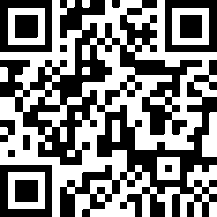 2.програму ЗНО з математики;http://osvita.ua/test/program_zno/1126/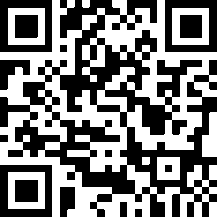 3.критерії оцінювання завдань відкритої форми з розгорнутою відповіддю (№33–35);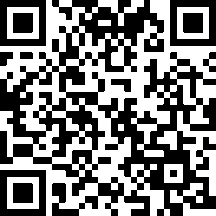 4.умови прийому до ВНЗу 2020 році;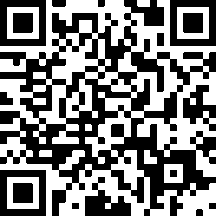 5.переведення середнього балу атестата в 200 бальну систему;http://osvita.ua/consultations/bachelor/7132/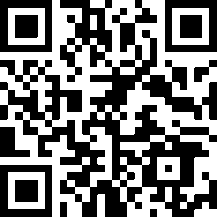 6.інформаційну систему «Вступ.ОСВІТА.UA»(розрахунок конкурсного балу ВНЗ);https://vstup.osvita.ua/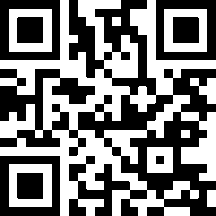 7.сайт Українського центру оцінювання якості освіти (УЦОЯО);http://testportal.gov.ua/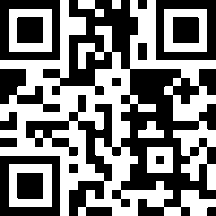 8.пробне ЗНО.ІІІ.Скласти графік індивідуальних консультацій для учнів 10-11 класівСкласти графік індивідуальних консультацій для учнів 10-11 класівСкласти графік індивідуальних консультацій для учнів 10-11 класівIV.Організувати куточок підготовки до ЗНО.Організувати куточок підготовки до ЗНО.Організувати куточок підготовки до ЗНО.